 Depth study: Modelling energy efficient houses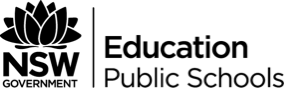 Module 3: Waves and ThermodynamicsThis document references the Physics Stage 6 Syllabus © 2017 NSW Education Standards Authority (NESA) for and on behalf of the Crown in right of the State of New South Wales.OutcomesWorking scientificallyPH12-1 develops and evaluates questions and hypotheses for scientific investigationPH12-3 conducts investigations to collect valid and reliable primary and secondary data and informationPH12-4 selects and processes appropriate qualitative and quantitative data and information using a range of appropriate mediaPH12-7 communicates scientific understanding using suitable language and terminology for a specific audience or purposeKnowledge and understandingPH12-14 describes and analyses evidence for the properties of light and evaluates the implications of this evidence for modern theories of physics in the contemporary worldLearning across the curriculumCross-curriculum prioritiesSustainability General capabilities Critical and creative thinking Information and communication technology capability Literacy Numeracy Teacher notesTo apply knowledge of thermodynamics to produce an energy efficient house.The focus of this task is to use mathematical based computer modelling to design a house, identifying and justifying the materials that the house is to be manufactured from.Students will increase their depth of understanding of:the meaning of  application of conduction and possibly other heat transfer techniquesthe flow of thermal energyplanning the use of ICT models to test a hypothesisidentifying patterns in datacommunicating their understanding of their results to an applicationSuggested TimelineThis depth study can be timetabled for a minimum of 8 hours with scope to timetable up to 15 hours.2-5 hours: Use of simulation software to raise skill level with software2-3 hours: Background research, identifying the thermal properties of different materials that may be used3-5 hours: Designing and running simulations of design parameters for house1-2 hours: Completion of design report as recommendation for house designResourcesStudents need access to Energy2D, which is free downloadable software to simulate thermal flow It also may be used as simulations that can be viewed or edited online, using Java. It is suggested students use the downloaded versionTutorial of using the software (duration 13:28)TaskSynopsisYou have been asked by your family to design a house that will maintain its temperature, by reducing the heat loss during winter and resisting warming up during summer. The materials being used will be tested for their thermal properties. After selecting the materials, you then need to check the house will have appropriate thermal characteristics. Based on your modelling, you then need to supply a report to your family with your recommendations.InstructionsYou require a copy of ENERGY2D, this may be downloaded Using the ENERGY2D software, run through the tutorial During the tutorial make notes on how to use the simulation software, including how to change thermal properties.Carry out five thermal conduction experiments on:Thermal ConductivityConduction AreaTemperature DifferenceConducting DistanceSpecific HeatWrite these experiments up using an appropriate scientific format, including:Scientific research questionHypothesisAimMethodologyResultsDiscussionConclusionIn your discussion, you should relate your results to  You may wish to carry out other thermal testing, such into convection and radiationCarry out background research on materials that may be used in the manufacture of houses. This research should include thermal properties, like the thermal conductivity and density, which will be required for testing the materials.You should include the option of at least two possible building materials.Remember to include referencing to sources of information using an appropriate format. An example of a referencing format is Harvard.Design experimental simulations that test your choice of materials and/or other design concepts. Write up these investigations using an appropriate scientific format of:Background researchScientific research questionHypothesisMethodologyResultsDiscussionConclusionTest the energy efficiency of your house design.Write up your report for your family to justify your house design. This should include appropriate diagrams and quantitative measurements.Marking guideline/rubricCriteriaABCDEQuestion and PredictingDevelops and evaluates inquiry questions and hypotheses by identifying concepts that can be investigated scientifically.Modifies questions and hypotheses, then retests based on evaluationDevelops inquiry questions and hypotheses that can be investigated scientifically for own investigationsEvaluates investigationDevelops inquiry questions and hypotheses by identifying concepts in example simulationsAttempts to develop inquiry questions and hypothesis for own investigationsAttempts to develop inquiry questions and hypothesis for sample investigationsAttempts to identify question and or hypothesis for example simulationsPlanning InvestigationsDesigns investigations to collect data and refines investigations based on results or identifies and carries out new investigationsJustifies, evaluates the investigation plan, and modifies this investigation in response to new evidenceDesigns investigations to collect data in response to a question or problem. Justifies and evaluates the inclusion of experimental controls in investigation.Attempts to design investigations to collect data. Experiment is a controlled, fair test allowing the collection of reliable and valid data.Modifies investigation to collect data in response to student’s question.Attempts to design investigation to collect data.Conducting investigationsEffectively conducts and improves investigation to collect data.Utilises technology to evaluate the accuracy of investigations. Selectively sources reliable secondary data and extracts relevant data and references data sources using accepted referencing style.Recognises problems with data during simulation data collection and adapting or fixing simulationUtilises technology to evaluate the accuracy of investigations. Selectively sources reliable secondary data and references data sources.Conducts demonstration and designed simulations to collect data Utilises technology to evaluate the accuracy of investigations. Reliably sources secondary dataFollows demonstration investigations and records resultsSources secondary data sources and acknowledges them.With assistance, conducts a simulation by following a procedure. Extracts secondary data sources from identified sourcesProcessing DataProcesses quantitative data by selecting effective representations for this data including calculating averages and identifying outliers.Processes quantitative data by selecting effective representations for this data including identifying outliers.Selects qualitative and quantitative data and selects appropriate formats to represent them.Selects and represents qualitative and quantitative dataSelects a recognised data type presentation techniqueAnalysing DataThoroughly analyses a wide range of data sets and information. Assesses data sources thoroughly and suggest methods to improve data that were not possible to achieve by the student.Repeats investigations if data appears to have anomalies to improve dataAnalyses data sets to identify relationships, patterns and trends. Assesses data sources thoroughly and suggest improvements to data.Analyses data sets to identify trends and relationships. Assesses the relevance, accuracy, validity and reliability of first and secondary sourced information.Analyses data to identify trends and relationships. Identifies that data has some limitations.Identifies a trend in data in a simulationProblem SolvingEvaluates processes, and solves problems critically, with reference to evidence to justify reasoning. Discusses possible alternatives to explanations.Evaluates the use of models to explain phenomena and make predictions.Evaluates processes and solves problems critically, with reference to evidence to justify reasoning. Identifies possible alternatives to explanations. Uses models to explain phenomena and make predictions.Solves scientific problems using evidence to support critical thinking.Objectively and critically considers second hand data for use in house.Considers questions subjectively with scientific basis.CommunicationCommunicates scientific understanding effectively at the appropriate level for a family discussion.Constructs evidence-based arguments to provide a conclusion to the problem.Communicates scientific understanding effectively and is able to construct evidence-based argumentsCommunicates scientific understanding using suitable language and terminology in a range of forms.Attempts to communicate scientific understanding in at least two different forms.Attempts to communicate scientific understandingApplication of Thermodynamic knowledgeDemonstrates extensive knowledge of content and understanding of course concepts, and applies highly developed skills and processes in a wide variety of contextsDemonstrates thorough knowledge of content and understanding of course concepts, and applies well-developed skills and processes in a variety of contexts.Demonstrates sound knowledge of content and understanding of course concepts, and applies skills and processes in a range of familiar contexts.Demonstrates a basic knowledge of content and understanding of course concepts, and applies skills and processes in some familiar contexts.Demonstrates an elementary knowledge of content and understanding of course concepts, and applies some skills and processes with guidance.